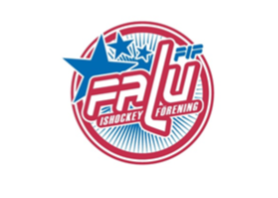 Verksamhetsplan2022-2023Falu IF Falu IF Ishallen Lugnet 791 31 Falun Tel 070-6972673 e-post kansliet@faluif.se Hemsida www.faluif.se Verksamhetsplan 2022-2023 Året som kommer:Fortsätta implementering av policys för Ungdoms- och JuniorverksamhetenImplementera Svenska Hockeyförbundets Hemmaplansmodell och nya spelformer i ungdomshockeyn fullt utEtablera alla våra cuper på marknaden Fortsätta bygga vår ”Evenemang- och marknadsavdelning” med fler krafter för att på ett bättre sätt kunna arbeta med våra samarbetspartners och sponsorer Evenemang runt några utvalda seniormatcher för att attrahera både publik och sponsorer Fortsätta utveckla vår Camp- och Lägerverksamhet Utveckla samarbetsformerna med HagströmsgymnasietFortsätta att utveckla hockeygymnasium för tjejer som startade säsongen 2021-2022 i samarbete med falu kommunErbjuda våra ledare rätt utbildningsmöjligheterSportsliga målsättningar under 2022-2023 A-lag dam – topp 3 i Nationella damhockeyligan (NDHL)A-lag herr – topp 3 i division 2 Juniorsektionen Etablera B-jun elit i serien region väst Utvecklingsplaner för alla juniorspelare Utveckla en miljö där alla ungdomsspelare får chans att utvecklas och blir seddaAnläggning Vi ska fortsätta vårda vår anläggning, omklädningsrum och förråd. Vi ska stödja våra ledares utveckling och värna deras arbetsmiljö på bästa möjliga vis. Halltec är fortsatt viktigt för vår verksamhet och denna säsong öppnas isytan upp redan under sommaren. För att förbättra förutsättningarna för vår verksamhet framgent deltar vi från föreningens sida fortsatt projektet ISAK vilket innebär takad bandy, ishockey, curling anläggning. Positiva beslut i politiken togs under våren 2022.Sammanfattningsvis ska vi fortsätta vårda och utveckla vår ungdomsverksamhet så att vi både kan rekrytera och arbeta för att behålla spelare från våra egna ungdomslag så länge som möjligt. På elitsidan behöver vi fortsätta stärka vår organisation för att ge våra spelare och tränare bra förutsättningar, både för att nå bra tävlingsresultat, och för att ge en samtliga spelare bra individuell utbildning. Under säsongen som kommer ska vi även utvärdera vår sportsliga målsättning för Falu IF’s seniorverksamhet för dam och herr. Vi önskar er alla en trevlig sommar och välkommen till ishallen i höst!Falun 2022-05-18Styrelsen Falu IF Tobias Mårtensson	Andreas Öberg	Mikael AnderssonLennart Karlsson	Christoffer Gluch 	Martin Ogemar Robert Wikblom